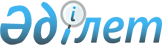 О специализированных местах для организации и проведения мирных собраний, порядке их использования, нормах их предельной заполняемости, требованиях к их материально-техническому и организационному обеспечению, границах прилегающих территорий, в которых запрещено проведение пикетирования
					
			Утративший силу
			
			
		
					Решение маслихата Абайского района Восточно-Казахстанской области от 10 сентября 2020 года № 52/5-VI. Зарегистрировано Департаментом юстиции Восточно-Казахстанской области 23 сентября 2020 года № 7563. Утратило силу решением Абайского районного маслихата области Абай от 28 марта 2024 года № 14/9-VIII.
      Сноска. Утратило силу решением Абайского районного маслихата области Абай от 28.03.2024 № 14/9-VIII (вводится в действие по истечении десяти календарных дней после дня его первого официального опубликования).
      Примечание ИЗПИ.
      В тексте документа сохранена пунктуация и орфография оригинала.
      В соответствии с подпунктом 15) пункта 1 статьи 6 Закона Республики Казахстан от 23 января 2001 года "О местном государственном управлении и самоуправлении в Республике Казахстан", статьями 8, 9 Закона Республики Казахстан от 25 мая 2020 года "О порядке организации и проведения мирных собраний в Республике Казахстан" Абайский районный маслихат РЕШИЛ:
      1. Определить специализированные места для организации и проведения мирных собраний, порядок их использования, нормы их предельной заполняемости, требования к их материально-техническому и организационному обеспечению, границы прилегающих территорий, в которых запрещено проведение пикетирования согласно приложению к настоящему решению.
      2. Настоящее решение вводится в действие по истечении десяти календарных дней после дня его первого официального опубликования. Cпециализированные места для организации и проведения мирных собраний, порядок их использования, нормы их предельной заполняемости, требования к их материально-техническому и организационному обеспечению, границы прилегающих территорий, в которых запрещено проведение пикетирования
      Сноска. Заголовок приложения – в редакции решения маслихата Абайского района Восточно-Казахстанской области от 05.04.2021 № 6/13-VII (вводится в действие по истечении десяти календарных дней после дня его первого официального опубликования).
      1. Cпециализированные места для организации и проведения мирных собраний, порядок их использования, нормы их предельной заполняемости, требования к их материально-техническому и организационному обеспечению направлены на обеспечение реализации установленного Конституцией Республики Казахстан права граждан Республики Казахстан собираться мирно без оружия проводить собрания, митинги и демонстрации, шествие и пикетирование.
      Сноска. Пункт 1 – в редакции решения маслихата Абайского района Восточно-Казахстанской области от 05.04.2021 № 6/13-VII (вводится в действие по истечении десяти календарных дней после дня его первого официального опубликования).
      2. Cпециализированные места и нормы их предельной заполняемости для организации и проведения мирных собраний в Абайском районе: село Караул, улица Кунанбая, площадка перед парком имени Мамая. Материально-техническое оснащение: имеются искусственное освещение, точка для подключения электроэнергии, камера видеонаблюдение. Норма предельной наполняемости до 50 (пятьдесят) человек.
      3. Маршрут шествий и демонстраций: от пересечения улиц Сундетбаева-Кунанбая до пересечения улиц Молдагалиева-Кунанбаева села Караул. Вдоль улицы имеется уличное освещение, камера видеонаблюдение. 
      4. Представитель акимата Абайского района, при положительном рассмотрении уведомления/заявления, совместно с организатором или представителем организатора мирного собрания выезжает на специализированное место проведения за один день для согласования порядка проведения мирного собрания по вопросам:
      1) отличительного знака организаторов мирных собраний;
      2) для определения периметра и ознакомления с материально-техническими характеристиками места проведения;
      3) использования организатором или представителем организатора при проведении мирных собраний звукоусиливающих технических средств с уровнем звука, соответствующим законодательству Республики Казахстан, плакаты, транспаранты и иные средства наглядной агитации, а также транспортные средства в случаях, предусмотренных Законом Республики Казахстан "О порядке организации и проведения мирных собраний в Республике Казахстан" (далее - Закон);
      4) использования организатором или представителем организатора средств аудиовизуальной техники, а также техники для произведения видео и фотосъемки при проведении мирных собраний;
      5) для ознакомления с маршрутом шествия и демонстрации.
      5. В день проведения мирного собрания организаторам и его участникам необходимо соблюдать требования статей 5 и 6 Закона.
      6. Материально-техническое и организационное обеспечение проведения мирных собраний осуществляется их организатором и участниками за счет собственных средств, а также за счет средств и имущества, собранных и (или) переданных для проведения данных мирных собраний.
      7. Запрещается проведение пикетирования на расстоянии не менее 100 метров от прилегающих территорий объектов, указанных в пункте 5 статьи 9 Закона.
					© 2012. РГП на ПХВ «Институт законодательства и правовой информации Республики Казахстан» Министерства юстиции Республики Казахстан
				
      Председатель сессии 

А. Мукатаев

      Секретарь маслихата 

Е. Лдибаев
Приложение к решению 
Абайского районного маслихата 
от 10 сентября 2020 года 
№ 52/5-VI